Club santé et secourisme نادي الصحة و الإسعاف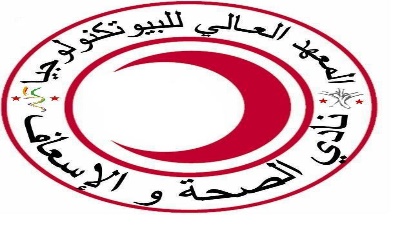                                                                                                                تعريف النادي                                                                                                                                                                              نادي الصحة و الإسعاف                                                           :اسم النادي بالعربية                                                                      Club santé et secourisme     : اسم النادي بالفرنسية                                                                                                                                      2008	تاريخ التأسيس:                                                                                                                                            أهدافه                                                                                                                                                                                           تركيبة النادي:                                                                                                                    : الهيئة المديرة                                                   	: الأعضاء المنخرطين   كل شخص لديه شهادة في الإسعافات الأولية يعتبر منخرط بما ان النادي تطوعي البريد الالكتروني رقم الهاتفالمستوى الدراسي الاسم واللقب  العضوية salmabenchihaoui@gmail.com547155311ère MPTE 1سلمى بن شيحاويرئيس الناديSaidiibtissem3@gmail.com556279472 EME MPTA1ابتسام السعيدينائب رئيس Inesgharbi1244@gmail.com998795231ERE MPBM1ايناس الغربيكاتب عام Sondesr9@gmail.com462766312EME LGBMسندس الربعيامين المالfilalinaouresisbs@gmail.com208881182EME LGBMنورس الفيلالينائب امين مال 